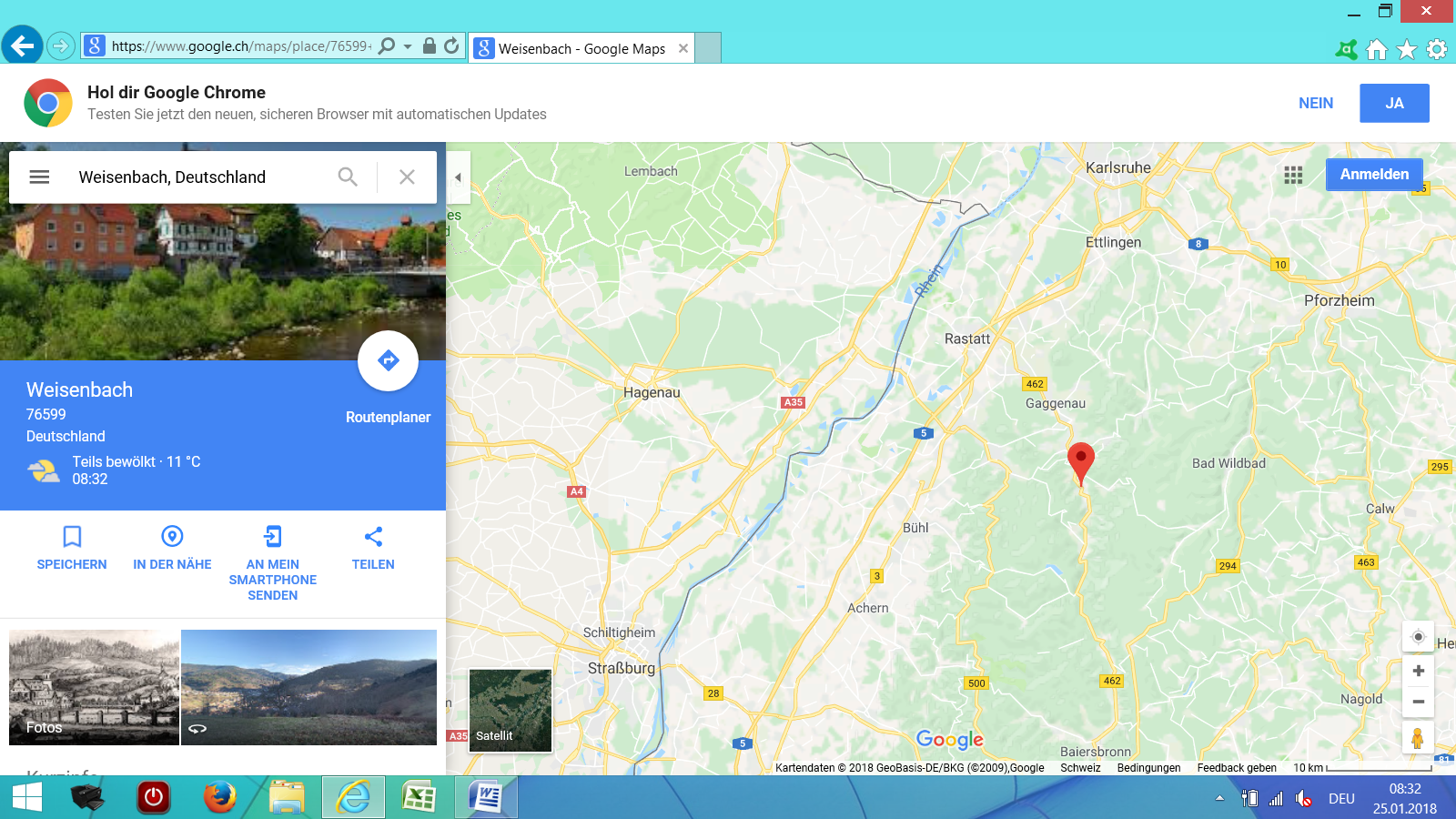 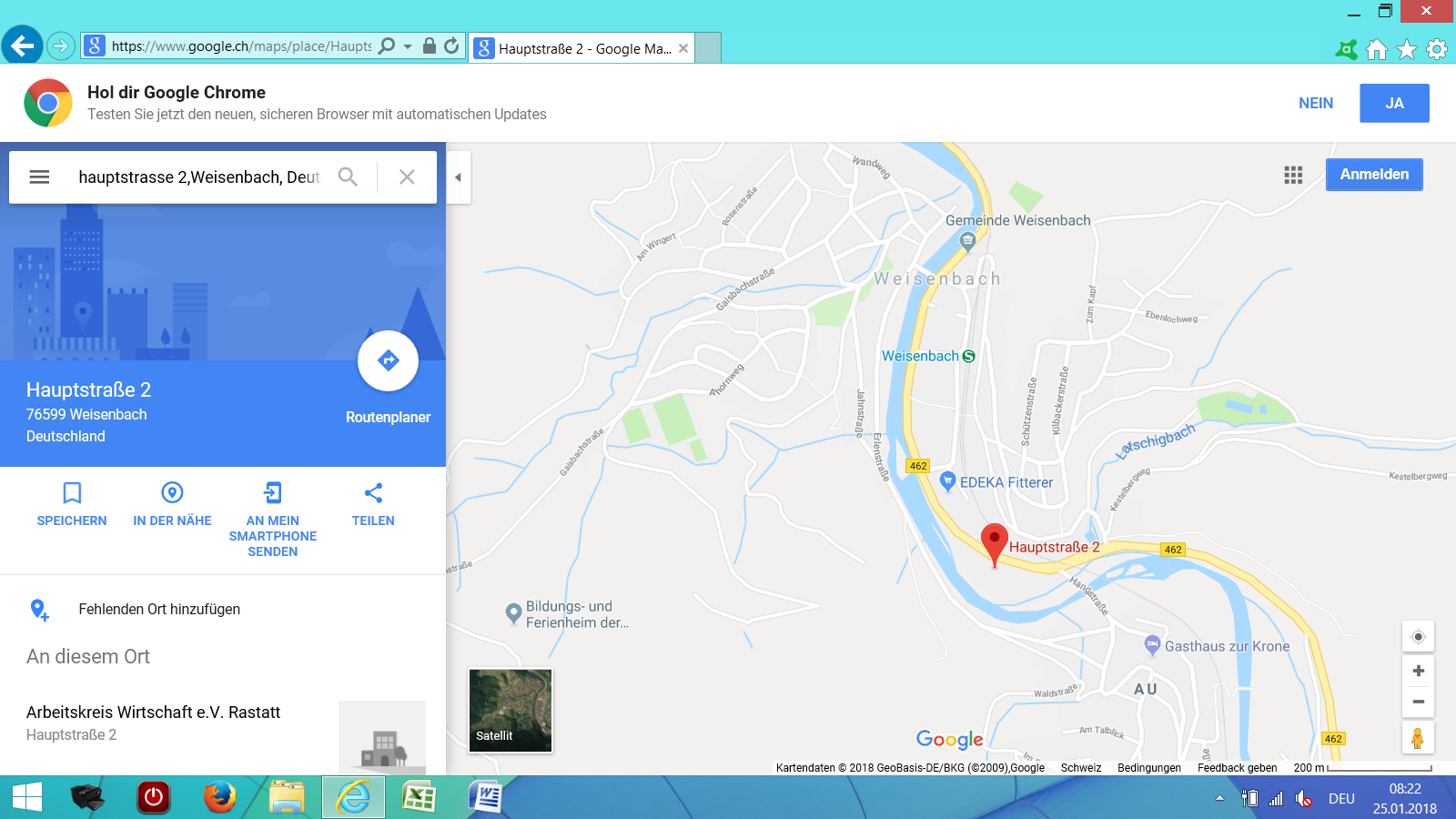 KATZ GmbH & Co. KGHauptstrasse 2D – 76599 Weisenbach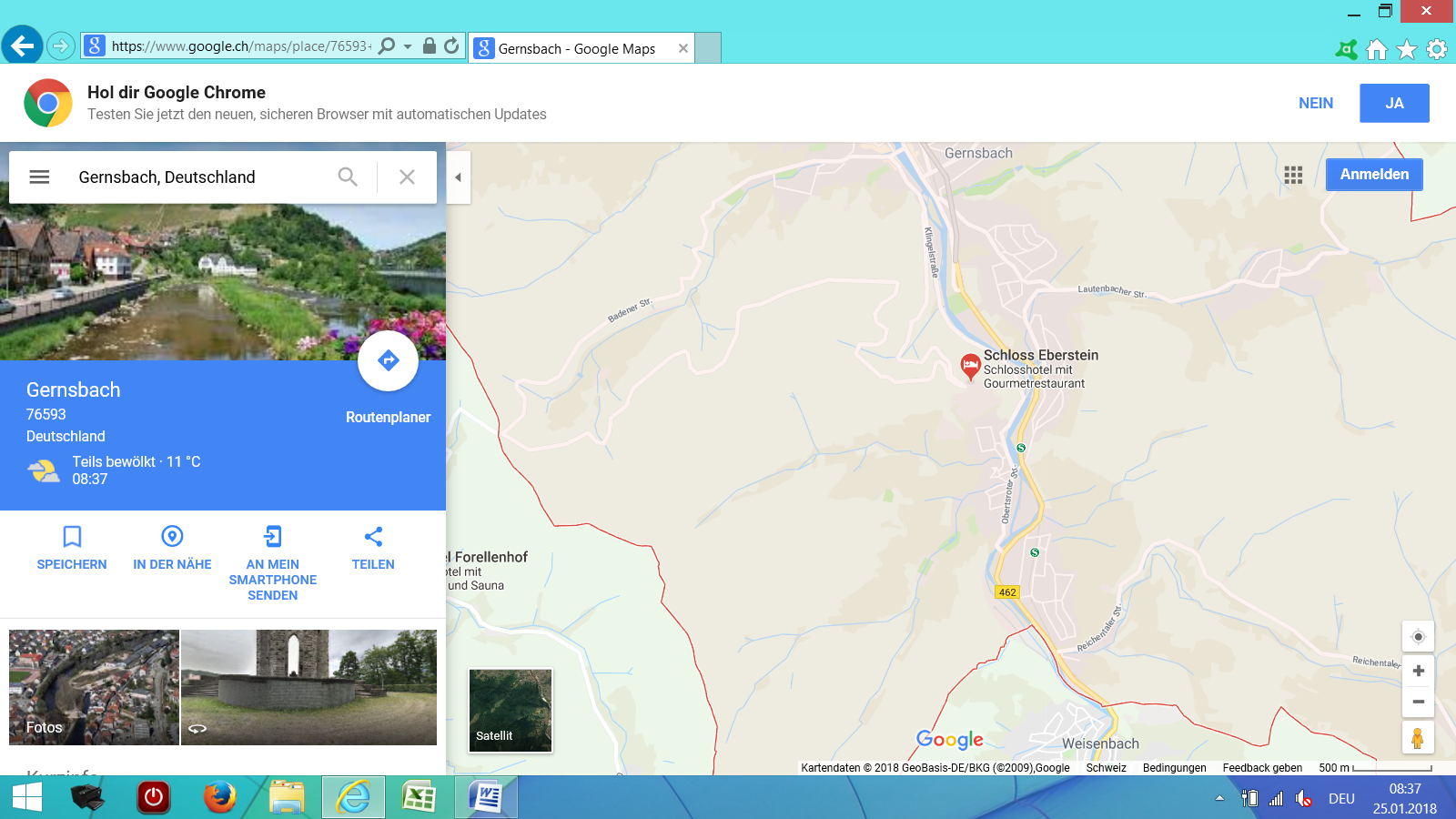 Schloss Eberstein	Hotel Stadt GernsbachD - 76593 Gernsbach	Hebelstrasse 2	D – 76593 Gernsbach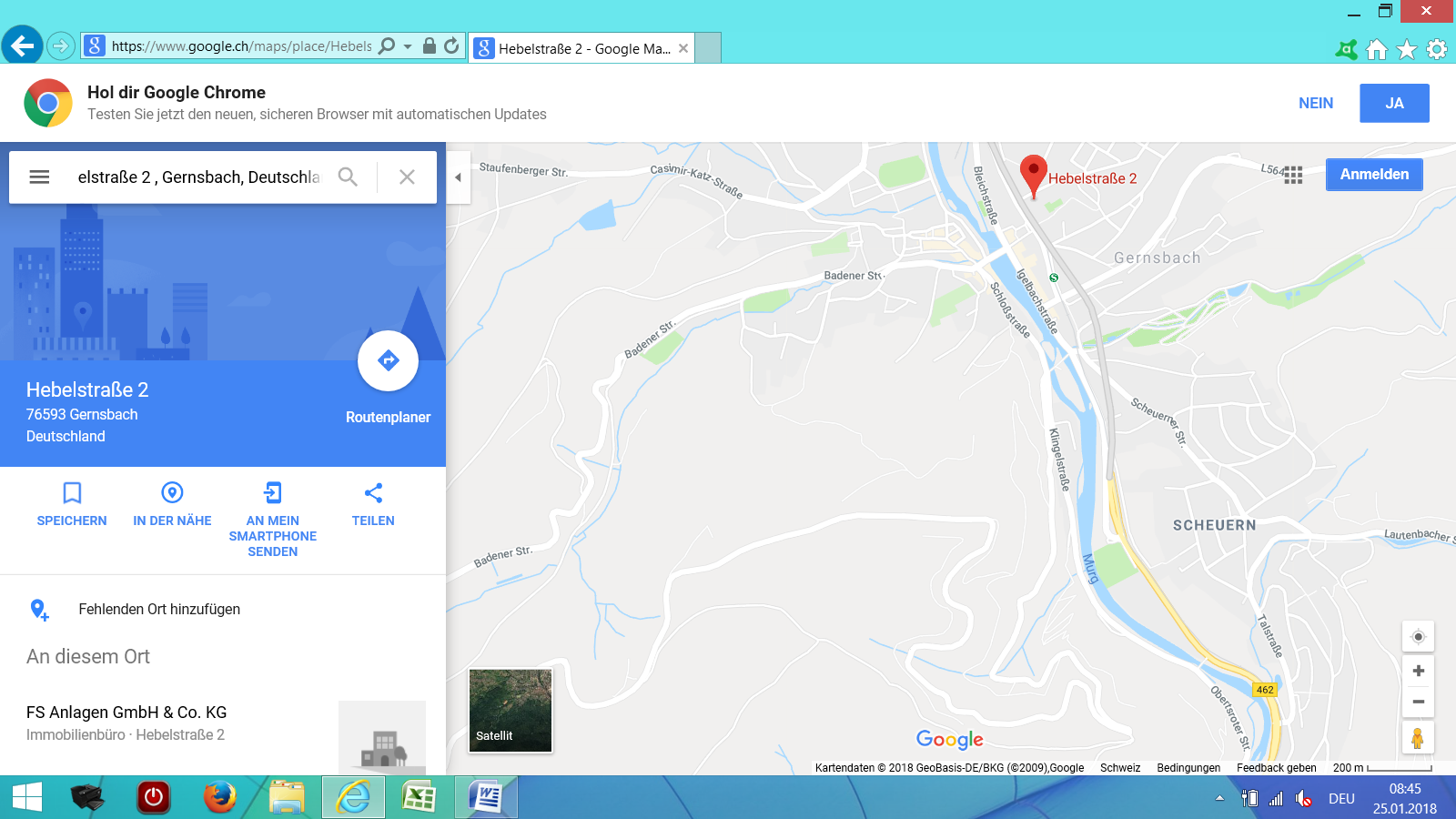 